Po dopo si son scuviertis lis borsis di plastiche.Comudis, lizeris… ma purtrop a incuinin parcè che a ‘nd è masse…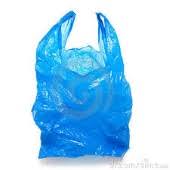 (pleâ e leâ une borse di plastiche)